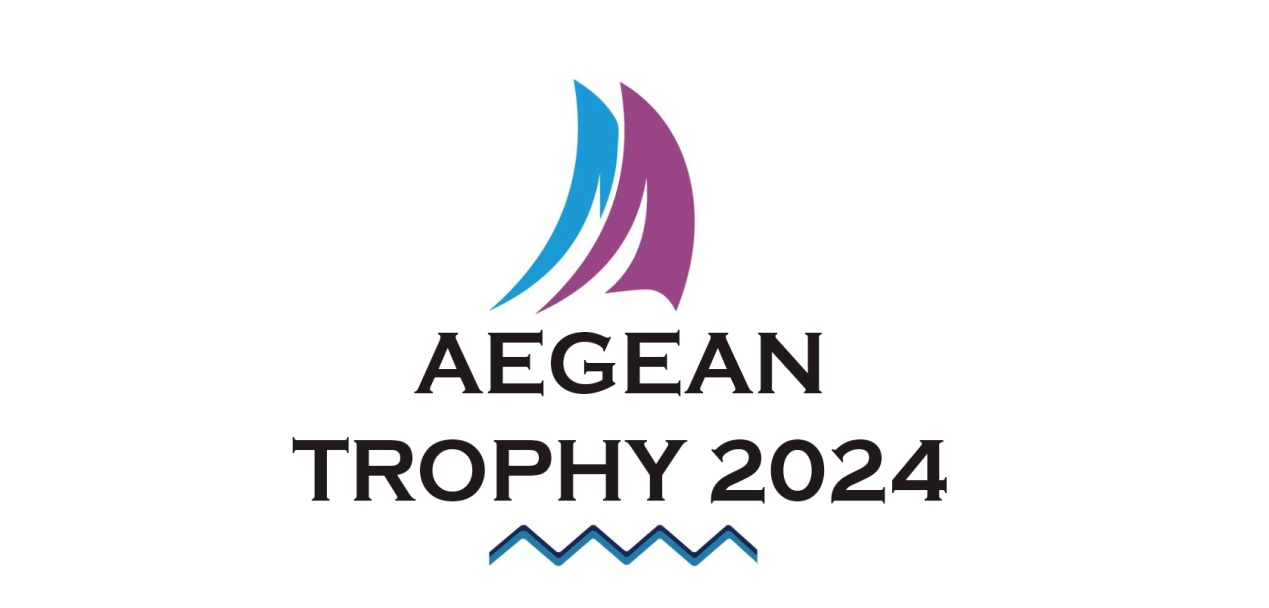 Aegean Trophy 2024ΛΟΙΑΘ, ΙΟΜΥΤΙΛΗΝΗΣ, ΠΕΚΕΒ,ΝΟ ΣΑΜΟΥ23-24/06/2024Προκήρυξη Αγώνα
Τα αθλητικά σωματεία Λ.Ο.Ι.Α.Θ, Ι.Ο. ΜΥΤΙΛΗΝΗΣ, ΝΟ ΣΑΜΟΥ ΚΑΙ Π.Ε.Κ.Ε.Β. ΠΡΟΚΗΡΥΣΣΟΥΝ ΤΟΝ ΑΓΩΝΑ AEGEAN TROPHY 2024.


Η σημείωση «[DP]» σε ένα κανόνα στην Προκήρυξη του αγώνα σημαίνει ότι η ποινή για παράβαση του κανόνα αυτού μπορεί, κατά την διακριτική εξουσία της διεθνούς επιτροπής ενστάσεων, να είναι μικρότερη από την ακύρωση. Η σημείωση «[NP]” σε ένα κανόνα σημαίνει ότι ένα σκάφος δεν μπορεί να κάνει ένσταση κατά άλλου σκάφους για παράβαση αυτού του κανόνα. Αυτό τροποποιεί τον RRS 60.1(a). Η συντομογραφία «ΠτΑ» σημαίνει Προκήρυξη του Αγώνα και η συντομογραφία «ΟΠ» σημαίνει Οδηγίες Πλου.1. ΚΑΝΟΝΕΣ1.1. Οι αγώνες διέπονται από Κανόνες όπως αυτοί ορίζονται στους Διεθνείς Κανόνες Ιστιοδρομιών της World Sailing 2023 – 2024 (RRS). 1.2. Οι κανόνες εξοπλισμού ιστιοπλοΐας της World Sailing 2023 – 2024 (Equipment Rules of Sailing, ERS). 1.3. Ο Ειδικός κανονισμός ασφαλείας για αγώνες Ιστιοπλοΐας Ανοικτής Θαλάσσης της World Sailing 2023 - 2024 (World Sailing Offshore Special Regulations). Ο αγώνας κατατάσσεται στην κατηγορία 4 του κανονισμού. Τα σκάφη πρέπει να είναι εφοδιασμένα με συσκευή VHF, με δυνατότητα επικοινωνίας πλην των υποχρεωτικών και στα κανάλια 69,72, 73 και 77.  Ειδικά για τις ιστιοδρομίες ανοικτής θαλάσσης θα ισχύσουν οι παρακάτω προσθήκες στην κατηγορία 4:- Ευστάθεια σε συμφωνία με το OSR 3.04- Δεύτερο φορητό VHF αν δεν υπάρχει σταθερή εγκατάσταση.- Τέσσερα (4) κόκκινα βεγγαλικά χειρός LSA III 3.2- Ζώνες ασφαλείας (ISO 12401) για όλο το πλήρωμα (OSR 5.02.1,5.02.2, 5.02.3)- Φλόκο μεγάλης κακοκαιρίας ή μεγίστη θυέλλης ή μεγίστη με μούδες ή σύστημα περιτύλιξης για ελάττωση του μήκους του γραντιού της τουλάχιστον κατά 40% (OSR 4.26.1)- Ιμάντες για τις ζώνες ασφαλείας, σύμφωνα με το OSR 4.04.11.4. Ο Κανονισμός IMS 1.5. ORC rating System Rules 1.6. Οι κανόνες ναυσιπλοΐας του Διεθνούς Κανονισμού Αποφυγής Συγκρούσεων στη Θάλασσα (ΔΚΑΣ) αντικαθιστούν το Μέρος 2 των RRS από την δύση μέχρι την ανατολή του ηλίου. 1.7. Οι Διατάξεις Εθνικής Αρχής της ΕΙΟ 1.8. Οι Ειδικές Διατάξεις της ΕΑΘ/ΕΙΟ για αγώνες Ανοικτής Θαλάσσης 2023. 1.9. Η παρούσα προκήρυξη των αγώνων, οι Οδηγίες Πλου και οι τυχόν τροποποιήσεις τους. Σε περίπτωση αντίφασης υπερισχύουν οι Οδηγίες Πλου (Τροποποίηση RRS 63.7).1.10. Οι Κανόνες Αγώνων Ιστιοπλοΐας (RRS) τροποποιούνται ως εξής: RRS 62.1.a (Αίτηση για αποκατάσταση), RRS 63.7 (Αντίφαση μεταξύ Προκήρυξης και Οδηγιών Πλου), RRS Παράρτημα Α (Βαθμολογία). Οι τροποποιήσεις θα περιγράφονται αναλυτικά στις Οδηγίες Πλου. Οι Οδηγίες Πλου μπορούν να τροποποιήσουν και άλλους κανόνες. 1.11. Τροποποιήσεις της Προκήρυξης του Αγώνα Η οργανωτική αρχή διατηρεί το δικαίωμα να τροποποιήσει αυτή την Προκήρυξη του Αγώνα. Οι τροποποιήσεις θα δημοσιεύονται στον Επίσημο Πίνακα Ανακοινώσεων https://www.racingrulesofsailing.org/events/8502 και Facebook: Aegean Trophy2. ΟΔΗΓΙΕΣ ΠΛΟΥ Οι οδηγίες πλου και τα φύλλα έναρξης θα δημοσιευθούν στον ηλεκτρονικό πίνακα ανακοινώσεων και θα αποσταλούν ηλεκτρονικά στους εκπροσώπους των συμμετεχόντων σκαφών μέχρι τη Παρασκευή 21 Ιουνίου 2024 και ώρα 12:30.3. ΕΠΙΚΟΙΝΩΝΙΑ 3.1. Ο ηλεκτρονικός επίσημος πίνακας ανακοινώσεων ευρίσκεται στην διεύθυνση Facebook: Aegean Trophy και στην κοινή ομάδα του αγώνα Aegean Trophy στο Whats App. 3.2. Στη θάλασσα, η επιτροπή αγώνων μπορεί κάνει ενημερωτικές εκπομπές στους αγωνιζόμενους μέσω VHF. Το κανάλι θα αναφέρεται στις ΟΠ. 3.3. [DP] Ενόσω αγωνίζεται, εκτός από κατάσταση ανάγκης, ένα σκάφος δεν πρέπει να κάνει εκπομπές φωνής ή δεδομένων ή να δέχεται επικοινωνία φωνής ή δεδομένων που δεν είναι διαθέσιμη σε όλα τα σκάφη.4. ΔΙΑΦΗΜΙΣΗ4.1. Θα ισχύσει ο Κώδικας Διαφήμισης (Advertising Code) της World Sailing καθώς και όσα ορίζει η Εθνική Αρχή. 4.2. Η οργανωτική αρχή μπορεί να απαιτήσει από τα σκάφη να φέρουν διαφήμιση που θα έχει επιλεγεί και θα χορηγείται από αυτή και θα περιλαμβάνει ένα ή περισσότερα από τα ακόλουθα: (α) Αριθμούς πλώρης με ή χωρίς διαφήμιση. (β) Διαφήμιση όπως αυτή προβλέπεται στον Κώδικα Διαφήμισης καθ’ όλη την διάρκεια της διοργάνωσης. (γ) Σημαίες ή/και αυτοκόλλητα με το σήμα του χορηγού καθ’ όλη την διάρκεια της διοργάνωσης.5. ΔΙΚΑΙΩΜΑ ΣΥΜΜΕΤΟΧΗΣ - ΚΑΤΗΓΟΡΙΕΣ5.1. Δικαίωμα συμμετοχής έχουν σκάφη ORC (ORCi και ORC Club) με έγκυρο πιστοποιητικό καταμέτρησης 2024 όπως απαιτούν η Εθνική Αρχή και οι κανονισμοί της κλάσης τους. 5.2. Τα σκάφη δεν επιτρέπεται να συμμετέχουν και να βαθμολογηθούν παράλληλα και σε άλλη κατηγορία. 5.3 Ολοι οι συμμετέχοντες οφείλουν να έχουν ενεργό δελτίο αθλητού και ετήσια κάρτα υγείας . 5.3. Κατηγορίες –Υποκατηγορίες (α) Τα σκάφη ORC θα διαχωρισθούν / ενταχθούν στις ακόλουθες κατηγορίες με ανεξάρτητη βαθμολογία εφόσον οι συμμέτοχες κάθε κατηγορίας είναι περισσότερες από 6: Κατηγορία ORC Performance , σκάφη τα οποία χαρακτηρίζονται Perforfmance σύμφωνα με τις διατάξεις της ΕΑΘ.Κατηγορία ORC Sport, σκάφη τα οποία χαρακτηρίζονται Sport σύμφωνα με τις διατάξεις της ΕΑΘ.6 ΔΗΛΩΣΗ ΣΥΜΜΕΤΟΧΗΣ - ΕΓΓΡΑΦΗ Δήλωση συμμετοχής 6.1. Οι ενδιαφερόμενοι μπορούν να δηλώσουν συμμετοχή συμπληρώνοντας την δήλωση συμμετοχής, που ευρίσκεται στην ιστοσελίδα του https://www.racingrulesofsailing.org/events/8502, μαζί με τα ακόλουθα μέχρι και το Σαββάτο  22 Ιουνίου και ώρα 20:00 ή να τα καταθέσουν στην γραμματεία του αγώνα στο Πλωμάρι: (α) Έντυπο αντίγραφο έγκυρου Πιστοποιητικού καταμέτρησης 2024, όπως απαιτούν η Εθνική Αρχή και οι κανονισμοί της κλάσης. (β) Αντίγραφο του ασφαλιστηρίου συμβολαίου του σκάφους σε ισχύ. (γ) Αντίγραφο της αδείας της Εθνικής Αρχής εφ’ όσον φέρουν ατομική διαφήμιση. (δ) Κατάσταση πληρώματος 6.2. Η Οργανωτική Επιτροπή διατηρεί το δικαίωμα να δεχθεί δηλώσεις συμμετοχής και μετά τη λήξη του χρονικού ορίου υποβολής.  6.3. [DP] Στη δήλωση συμμετοχής, για λόγους ασφαλείας, θα πρέπει να αναγράφεται και ένα τουλάχιστον κινητό τηλέφωνο, το οποίο θα ευρίσκεται επί του σκάφους και με το οποίο θα είναι δυνατή η επικοινωνία καθ’ όλη την διάρκεια των αγώνων. 6.4. Όλα τα στοιχεία θα υποβάλλονται ηλεκτρονικά στο e-mail της Γραμματείας του ΛΟΙΑΘ (βλέπε ΠτΑ 22). Καταμετρήσεις - Πιστοποιητικά 6.5. Τα σκάφη πρέπει να προσκομίσουν ένα έγκυρο πιστοποιητικό βαθμού ικανότητας. 6.6. Το πιστοποιητικό καταμέτρησης δεν μπορεί να έχει ημερομηνία έκδοσης μεταγενέστερη της ημέρας και ώρας λήξης της προθεσμίας υποβολής δηλώσεων συμμετοχής. Τα στοιχεία στα πιστοποιητικά καταμέτρησης που έχουν εκδοθεί μέχρι την παραπάνω ημερομηνία και ώρα δεν επιτρέπεται να τροποποιηθούν χωρίς έγκριση της Επιτροπής Ενστάσεων. 6.7. Σε περίπτωση που για οποιονδήποτε λόγο δεν έχει προσκομισθεί το έγκυρο πιστοποιητικό καταμέτρησης στην Αθλητική Γραμματεία του ΛΟΙΑΘ μέχρι την λήξη της προθεσμίας εγγραφής (ΠτΑ 7), το σκάφος δεν θα γίνει δεκτό στον αγώνα ακόμα και αν έχει περιληφθεί στα Φύλλα Έναρξης. 6.8. Δεν θα γίνει δεκτή συμμετοχή σκάφους στον αγώνα, αν δεν είναι σύμφωνα με τις προϋποθέσεις του παρόντος άρθρου της προκήρυξης.7. ΣΥΓΚΕΝΤΡΩΣΗ ΚΥΒΕΡΝΗΤΩΝ 7.1.θα γίνει συγκέντρωση κυβερνητών το Σαββατο 22 Ιουνίου 2024 στις 20:30 στο Πλωμάρι. 7.2. Ερωτήματα σχετικά με τον αγώνα μπορούν να αποσταλούν στο email της γραμματείας info@oscl.gr ή στην κοινή ομάδα του αγώνα Aegean Trophy στο Whats App. 7.3. Οι απαντήσεις θα δημοσιευθούν και θα αποσταλούν ηλεκτρονικά στους εκπροσώπους των συμμετεχόντων σκαφών. 8. ΠΕΡΙΟΧΗ ΑΓΩΝΩΝ 8.1. Οι αγώνες θα διεξαχθούν στο Νότιο τμήμα της Λέσβου, Βόρειας Χίου και των Οινουσών. 9. ΔΙΑΔΡΟΜΕΣ 9.1. Θα πραγματοποιηθούν οι ακόλουθες διαδρομές:Πλωμάρι –  Λαγκάδα  (Βλέπε διάγραμμα: ΔΙΑΔΡΟΜΗ) Γραμμή Εκκίνησης: Κίτρινος φουσκωτός σημαντήρας με σκάφος επιτροπής. Ανάλογα με τις συνθήκες αέρα που θα επικρατούν κατά την εκκίνηση μπορεί να τοποθετηθεί offset σημαδούρα η οποία θα πρέπει να αφεθεί αριστερά. (Βλέπε διάγραμμα: ΕΚΚΙΝΗΣΗ Α, ΕΚΚΙΝΗΣΗ Β) Γραμμή τερματισμού: Σταθερό σημείο στη στεριά («Λαγκάδα») με κίτρινο φουσκωτό σημαντήρα Απόσταση: 32ν.μ.Λαγκάδα  – Οινούσες Γραμμή Εκκίνησης: Κίτρινος φουσκωτός σημαντήρας με σκάφος επιτροπής. Ανάλογα με τις συνθήκες αέρα που θα επικρατούν κατά την εκκίνηση μπορεί να τοποθετηθεί offset σημαδούρα η οποία θα πρέπει να αφεθεί δεξιά. (Βλέπε διάγραμμα: ΕΚΚΙΝΗΣΗ Α, ΕΚΚΙΝΗΣΗ Β) Γραμμή τερματισμού: Σταθερό σημείο στη στεριά («Οινούσες») με φανάρι της νήσου Μανδράκι Απόσταση: 18 ν.μ.10. ΠΟΙΝΕΣ Όπως θα προσδιορίζονται με τις οδηγίες πλου. 1-. ΣΥΣΤΗΜΑ ΒΑΘΜΟΛΟΓΙΑΣ 1-.1. Θα ισχύσει το σύστημα βαθμολογίας Low Point των RRS Appendix A. 13.2. Όλες οι ιστιοδρομίες έχουν συντελεστή βαρύτητας ίσο με 1. 13.7. Σύστημα διόρθωσης χρόνου για όλες τις κατηγορίες Aegean Trophy 2024 – ΤΟΤ costal/long distance GRE 11. ΕΛΕΓΧΟΣ ΚΑΤΑΜΕΤΡΗΣΕΩΣ & ΕΠΙΘΕΩΡΗΣΗ ΑΣΦΑΛΕΙΑΣ ΣΥΜΜΕΤΕΧΟΝΤΩΝ ΣΚΑΦΩΝ 11.1. Θα γίνει έλεγχος των σκαφών σύμφωνα με τα οριζόμενα στις Ειδικές Διατάξεις της ΕΑΘ/ΕΙΟ για Αγώνες Ανοικτής Θαλάσσης 2024 11.2. Τα σκάφη θα είναι στη διάθεση της Επιτροπής Αγώνων / Τεχνικής Επιτροπής για ελέγχους πριν, κατά την διάρκεια μέχρι και μετά τον τερματισμό της τελευταίας ιστιοδρομίας κάθε ημέρας. 11.3. Τα σκάφη θα ελεγχθούν βάσει των κανονισμών της κλάσης τους. Στη διάθεση της Επιτροπής Ελέγχου, πρέπει να υπάρχει σε κάθε σκάφος αντίγραφο του πιστοποιητικού καταμέτρησης και κάθε συμπληρωματικό στοιχείο που προβλέπεται από τους κανονισμούς της αντίστοιχης κλάσης 11.4. Ο εντεταλμένος εκπρόσωπος κάθε συμμετέχοντος σκάφους υποχρεούται πριν την έναρξη της επιθεώρησης να καταθέσει στην Επιτροπή Ελέγχου κατάλογο των πανιών που βρίσκονται στο σκάφος. 12. ΚΑΤΑΣΤΑΣΗ ΠΛΗΡΩΜΑΤΟΣ12.1. Οι εντεταλμένοι εκπρόσωποι των συμμετεχόντων σκαφών οφείλουν να καταθέσουν γραπτή κατάσταση με τα ονοματεπώνυμα όλων των επιβαινόντων, σε ειδικό έντυπο, που διατίθεται στη Γραμματεία του Ομίλου μαζί με τη δήλωση συμμετοχής όπως προβλέπεται στην ΠτΑ 7. 12.2. Το σύνολο του βάρους ή ο αριθμός των μελών του πληρώματος που επιβαίνει σε κάθε σκάφος κατά την διάρκεια των ιστιοδρομιών δεν επιτρέπεται να υπερβαίνει το αντίστοιχο αναγραφόμενο στο Πιστοποιητικό καταμέτρησης. 12.3. Αλλαγή στη σύνθεση των πληρωμάτων επιτρέπεται μόνο εφόσον ενημερωθεί γραπτώς, σε ειδικό έντυπο, η Επιτροπή Αγώνα, το αργότερο 2 ώρες πριν την εκκίνηση κάθε ιστιοδρομίας. 12.4. Για λόγους ασφαλείας και ευθύνης τόσο του εντεταλμένου εκπροσώπου του σκάφους όσο και της Επιτροπής Αγώνων, η διαπίστωση λανθασμένης ή ελλιπούς κατάστασης πληρώματος μπορεί να επιφέρει ακύρωση του σκάφους στη συγκεκριμένη ιστιοδρομία.13. [DP] ΙΠΤΑΜΕΝΕΣ ΣΥΣΚΕΥΕΣ – DRONES13.1. Οι αγωνιζόμενοι ή οι ομάδες υποστήριξης τους δεν επιτρέπεται να χρησιμοποιούν ιπτάμενες συσκευές (drones), για οποιοδήποτε λόγο κατά την διάρκεια των ιστιοδρομιών, χωρίς να συμμορφώνονται με την ισχύουσα νομοθεσία και χωρίς προηγούμενη γραπτή έγκριση της οργανωτικής αρχής. 13.2. Η οργανωτική αρχή μπορεί να επιβάλλει περιορισμούς στην χρήση ιπτάμενων συσκευών (drones), ή να απαγορεύσει τελείως την χρήση τους κατά την απόλυτη διακριτική της εξουσία 13.3. Ανά πάσα στιγμή, την απόλυτη ευθύνη για οτιδήποτε προκύψει κατά την πτήση μίας ιπτάμενης συσκευής (drone) φέρει το άτομο που την χειρίζεται. 14. ΔΗΛΩΣΗ ΚΙΝΔΥΝΟΥΟ RRS 3 αναφέρει: «Η ευθύνη για την απόφαση ενός σκάφους να συμμετάσχει σε μία ιστιοδρομία ή να συνεχίσει να αγωνίζεται είναι αποκλειστικά δική του.» Συμμετέχοντας σε αυτή την διοργάνωση, κάθε αγωνιζόμενος συμφωνεί και αναγνωρίζει ότι η ιστιοπλοΐα είναι μία δυνητικά επικίνδυνη δραστηριότητα με εγγενείς κινδύνους. Αυτοί οι κίνδυνοι περιλαμβάνουν δυνατούς ανέμους και ταραγμένη θάλασσα, αιφνίδιες αλλαγές στον καιρό, αστοχία υλικού, λάθη στον χειρισμό του σκάφους, μειωμένη ναυτοσύνη από άλλα σκάφη, απώλεια ισορροπίας σε μία ασταθή πλατφόρμα και κόπωση που μπορεί να έχει ως αποτέλεσμα αυξημένο κίνδυνο τραυματισμού. Εγγενής στο άθλημα της ιστιοπλοΐας είναι ο κίνδυνος μόνιμης, καταστροφικής σωματικής βλάβης ή θανάτου από πνιγμό, τραυματισμό, υποθερμία ή άλλη αιτία.15. ΑΣΦΑΛΙΣΗ ΣΚΑΦΩΝ15.1. Όλα τα συμμετέχοντα σκάφη στο αγώνα «Aegean Trophy 2024» οφείλουν να διαθέτουν την προβλεπόμενη από ισχύουσα νομοθεσία ασφαλιστική κάλυψη έναντι τρίτων 15.2. Το ασφαλιστήριο συμβόλαιο πρέπει να καλύπτει ρητά την αστική ευθύνη έναντι τρίτων κατά την συμμετοχή του σκάφους σε αγώνες ιστιοπλοΐας.16. ΕΠΑΘΛΑ 16.1. Θα απονεμηθούν έπαθλα στους πρώτους νικητές της γενικής κατάταξης κάθε κατηγορίας (ORC Performance, ORC Sport & ORC Sport NS) καθώς και στους νικητές των υποκατηγοριών, εφόσον δημιουργηθούν, ανάλογα με την συμμετοχή: 16.2. Θα δοθούν 3 έπαθλα. Η απονομή των επάθλων στους νικητές του Αγώνα «Aegean Trophy 2024», θα γίνει σε χώρο και χρόνο που θα ανακοινωθεί έγκαιρα από τους διοργανωτές, στους συμμετέχοντες. 17. ΠΛΗΡΟΦΟΡΙΕΣ Πληροφορίες παρέχονται:Μαριάννα Δούκα τηλ: 6974535399 (mdouka@gmail.com)Μάρκος Λαμπρινάκης τηλ: 6944445761(markoslam@yahoo.gr)Στρατής Πάλλης τηλ: 6937598173(sunfizz1085@gmail.com)